KАРАР                                            	                                            РЕШЕНИЕ « 08 » декабрь  2021 й.                  № 190/29                    « 08 » декабря 2021 гОб использовании сэкономленных средств по программе поддержки местных инициатив «Текущий ремонт (щебеночное покрытие) по улице Школьная деревни Можга Янаульского района Республики Башкортостан»Заслушав старосту д.Можга  Баширова А.Н., Совет сельского поселения Шудекский сельсовет муниципального района Янаульский район Республики Башкортостан  решил:Сумму снижения, в ходе результатов электронного аукциона по программе поддержки местных инициатив «Текущий ремонт (щебеночное покрытие) по улице Школьная деревни Можга Янаульского района Республики Башкортостан»  в размере  86044,00 рублей  использовать на приобретение щебня Разместить настоящее решение информационном стенде администрации сельского поселения Шудекский сельсовет по адресу: Республика Башкортостан, Янаульский район, с. Шудек, ул. Центральная, д.43 и на официальном сайте Администрации сельского поселения Шудекский сельсовет  муниципального района Янаульский район.3.  Контроль   над   исполнением   настоящего   решения   возложить   на постоянную комиссию Совета по бюджету, налогам и вопросам муниципальной собственности.Заместительпредседателя Совета	сельского поселения Шудекский сельсовет муниципального района Янаульский районРеспублики Башкортостан                                                       В.Ф.МухаметшинKАРАР                                            	                                            РЕШЕНИЕ « 08 » декабрь  2021 й.                  № 189/29                    « 08 » декабря 2021 гОб использовании сэкономленных средств по программе поддержки местных инициативЗаслушав старосту д.Можга  Баширова А.Н., Совет сельского поселения Шудекский сельсовет муниципального района Янаульский район Республики Башкортостан  решил:Сумму снижения, в ходе результатов электронного аукциона по программе поддержки местных инициатив в размере- 32102,39 рублей средства населения,- 16186,08 рублей средства спонсораоставить на переходящий остаток на 2016 год.2. Использовать в 2016 году сумму в размере 48288,47 рублей на очистку снега автомобильных дорог деревень сельского поселения с.Баимово и д.Новобалапаново.3. Контроль за исполнением настоящего оставляю за собой.Председатель Совета сельского поселенияБаимовский сельсовет муниципального районаАбзелиловский район Республики БашкортостанБАШKОРТОСТАН  РЕСПУБЛИКАHЫЯNАУЫЛ  РАЙОНЫ МУНИЦИПАЛЬ РАЙОНЫНЫNШУДЕК АУЫЛСОВЕТЫ АУЫЛ БИЛEМEHЕ СОВЕТЫ 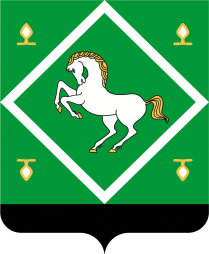 сОВЕТ СЕЛЬСКОГО ПОСЕЛЕНИЯшУДЕКСКИЙ СЕЛЬСОВЕТ  МУНИЦИПАЛЬНОГО  районаЯНАУЛЬСКИЙ РАЙОН РеспубликИ Башкортостан 